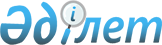 Об утверждении дополнений и изменения в Инструкцию о порядке открытия и ведения банками второго уровня специальных счетов граждан Республики Казахстан, амнистированных в связи с легализацией ими денег, утвержденную постановлением Правления Национального Банка Республики Казахстан от 9 апреля 2001 года N 89 "Об утверждении Инструкции о порядке открытия и ведения банками второго уровня специальных счетов граждан Республики Казахстан, амнистированных в связи с легализацией ими денег"
					
			Утративший силу
			
			
		
					Постановление Правления Национального Банка Республики Казахстан от 20 апреля 2001 года N 123. Зарегистрировано в Министерстве юстиции Республики Казахстан 27.04.2001 г. за N 1481. Утратило силу - постановлением Правления Национального Банка РК от 13 сентября 2004 года N 119


          Извлечение из постановления Правления Национального 






                Банка РК от 13 сентября 2004 года N 119






 






      "В целях приведения в соответствие нормативных правовых актов Национального Банка Республики Казахстан с законодательством Республики Казахстан Правление Национального Банка Республики Казахстан постановляет:






      1. Признать утратившими силу постановления Правления Национального Банка Республики Казахстан согласно приложению к настоящему постановлению.






      2. Настоящее постановление вводится в действие со дня принятия.





      Председатель






  Национального Банка





 




                                  Приложение





 




               Перечень постановлений Правления






          Национального Банка Республики Казахстан, 






                  признанных утратившими силу






      ...






      2) Постановление Правления Национального Банка Республики Казахстан от 20 апреля 2001 года N 123 "Об утверждении дополнений и изменения в Инструкцию о порядке открытия и ведения банками второго уровня специальных счетов граждан Республики Казахстан, амнистированных в связи с легализацией ими денег, утвержденную постановлением Правления Национального Банка Республики Казахстан от 9 апреля 2001 года N 89 "Об утверждении Инструкции о порядке открытия и ведения банками второго уровня специальных счетов граждан Республики Казахстан, амнистированных в связи с легализацией ими денег"...".






-------------------------------------------------------------------





 



 




      В целях реализации мероприятий по проведению легализации денег граждан Республики Казахстан, амнистированных в соответствии с Законом Республики Казахстан 
 Z010173_ 
 "Об амнистии граждан Республики Казахстан в связи с легализацией ими денег", Правление Национального Банка Республики Казахстан постановляет: 



      1. Утвердить прилагаемые дополнения и изменение в 
 V011466_ 
 Инструкцию о порядке открытия и ведения банками второго уровня специальных счетов граждан Республики Казахстан, амнистированных в связи с легализацией ими денег, утвержденную постановлением Правления Национального Банка Республики Казахстан от 9 апреля 2001 года N 89, и ввести их и настоящее постановление в действие со дня государственной регистрации в Министерстве юстиции Республики Казахстан. 



      2. Департаменту банковского надзора (Мекишев А.А.): 



      1) совместно с Юридическим департаментом (Шарипов С.Б.) принять меры к государственной регистрации в Министерстве юстиции Республики Казахстан настоящего постановления и дополнений и изменения в Инструкцию о порядке открытия и ведения банками второго уровня специальных счетов граждан Республики Казахстан, амнистированных в связи с легализацией ими денег, утвержденную постановлением Правления Национального Банка Республики Казахстан от 9 апреля 2001 года N 89; 



      2) в двухдневный срок со дня государственной регистрации в Министерстве юстиции Республики Казахстан довести настоящее постановление и дополнения и изменение в Инструкцию о порядке открытия и ведения банками второго уровня специальных счетов граждан Республики Казахстан, амнистированных в связи с легализацией ими денег, утвержденную постановлением Правления Национального Банка Республики Казахстан от 9 апреля 2001 года N 89, до сведения заинтересованных подразделений центрального аппарата, территориальных филиалов Национального Банка Республики Казахстан и банков второго уровня. 



      3. Контроль за исполнением настоящего постановления возложить на заместителя Председателя Национального Банка Республики Казахстан Жангельдина Е.Т. 


    Председатель




Национального Банка                                         





                                                 Утверждены



                                        постановлением Правления



                                           Национального Банка



                                           Республики Казахстан 



                                        от 20 апреля 2001 г. N 123


                 


 Дополнения и изменение в Инструкцию 






          о порядке открытия и ведения банками второго уровня 






           специальных счетов граждан Республики Казахстан, 






           амнистированных в связи с легализацией ими денег, 






                 утвержденную постановлением Правления 






               Национального Банка Республики Казахстан 






                      от 9 апреля 2001 года N 89 






                 "Об утверждении Инструкции о порядке 






               открытия и ведения банками второго уровня 






            специальных счетов граждан Республики Казахстан, 






           амнистированных в связи с легализацией ими денег" 






      Внести в 
 V011466_ 
 Инструкцию о порядке открытия и ведения банками второго уровня специальных счетов граждан Республики Казахстан, амнистированных в связи с легализацией ими денег, утвержденную постановлением Правления Национального Банка Республики Казахстан от 9 апреля 2001 года N 89, следующие дополнения и изменение: 



      1. Первое предложение пункта 15 дополнить словами "по форме согласно приложению N 2-1 к настоящей Инструкции". 



      2. Приложение N 2 изложить в следующей редакции: 




                                            "Приложение N 2 



                                         к Инструкции о порядке    



                                           открытия и ведения



                                          банками второго уровня 



                                        специальных счетов граждан



                                          Республики Казахстан,



                                        амнистированных в связи с 



                                          легализацией ими денег, 



                                                утвержденной 



                                         постановлением Правления 



                                            Национального Банка 



                                            Республики Казахстан  



                                         от 9 апреля 2001 г. N 89




                             

СВИДЕТЕЛЬСТВО

 



                

о внесении денег на специальный счет 




                          по легализации денег



     Дата выдачи "___"___________200__ года


     Удостоверяет, что гражданин Республики Казахстан 


__________________________________________________________________________



__________________________________________________________________________



                   (ф.и.о., удостоверение личности N)



__________________________________________________________________________



                           (место жительства)



     Внес вклад до востребования в сумме 



__________________________________________________________________________



                           (цифрами и прописью)



Банк______________________________________________________________________



                       (полное наименование банка)


обязуется возвратить указанную сумму либо перевести ее на иные банковские 



счета по первому требованию вкладчика со следующего дня после окончания 



периода легализации денег, определяемого в соответствии с Законом 



Республики Казахстан  
 Z010173_ 
  "Об амнистии граждан Республики Казахстан



в связи с легализацией ими денег".


Председатель Правления


Главный бухгалтер 


Печать банка".


     3. Дополнить приложением N 2-1 в следующей редакции:


                                            "Приложение N 2-1



                                            к Инструкции о порядке 



                                            открытия и ведения банками 



                                            второго уровня специальных 



                                            счетов граждан Республики 



                                            Казахстан, амнистированных в 



                                           связи с легализацией ими денег,



                                            утвержденной постановлением 



                                            Правления Национального 



                                            Банка Республики Казахстан 



                                            от 9 апреля 2001 года N 89 


                                    Акт




            об уничтожении бланков Свидетельств о внесении денег 




                на специальный счет по легализации  денег 



                                                         г. ________


     "___"_________2001 года уполномоченными лицами 



_______________________________________________________________________,



                         (ф.и.о., должность)



действующими на основании приказа Председателя Правления 



_______________________________________________________________________



                         (наименование банка) 



от "___"_________2001 г., осуществлено уничтожение неиспользованных 



бланков Свидетельств о внесении денег на специальный счет по легализации 



денег (далее - "бланк Свидетельства").



____________________________________________________



N п/п!      Учетный номер бланка Свидетельства



----------------------------------------------------



_____!______________________________________________



_____!______________________________________________



Итого!______________________________________________



_____!______________________________________________


     Уничтожение бланков Свидетельств осуществлено посредством применения машин по уничтожению бумаги. 



     При уничтожении уполномоченными лицами указанных бланков Свидетельств нарушений не установлено. 



     Настоящий акт составлен в 1 (одном) экземпляре, копия которого в трехдневный срок после окончания периода легализации передается в Национальный Банк Республики Казахстан.


Уполномоченные лица: 



_________________________       _________________        _________



 Председатель Правления            Фамилия И.О.           Подпись         



_________________________       __________________       _________



   Главный бухгалтер               Фамилия И.О.           Подпись        



 



_________________________       __________________       _________".



    (должность)                    Фамилия И.О.           Подпись


   Председатель 



Национального Банка

					© 2012. РГП на ПХВ «Институт законодательства и правовой информации Республики Казахстан» Министерства юстиции Республики Казахстан
				